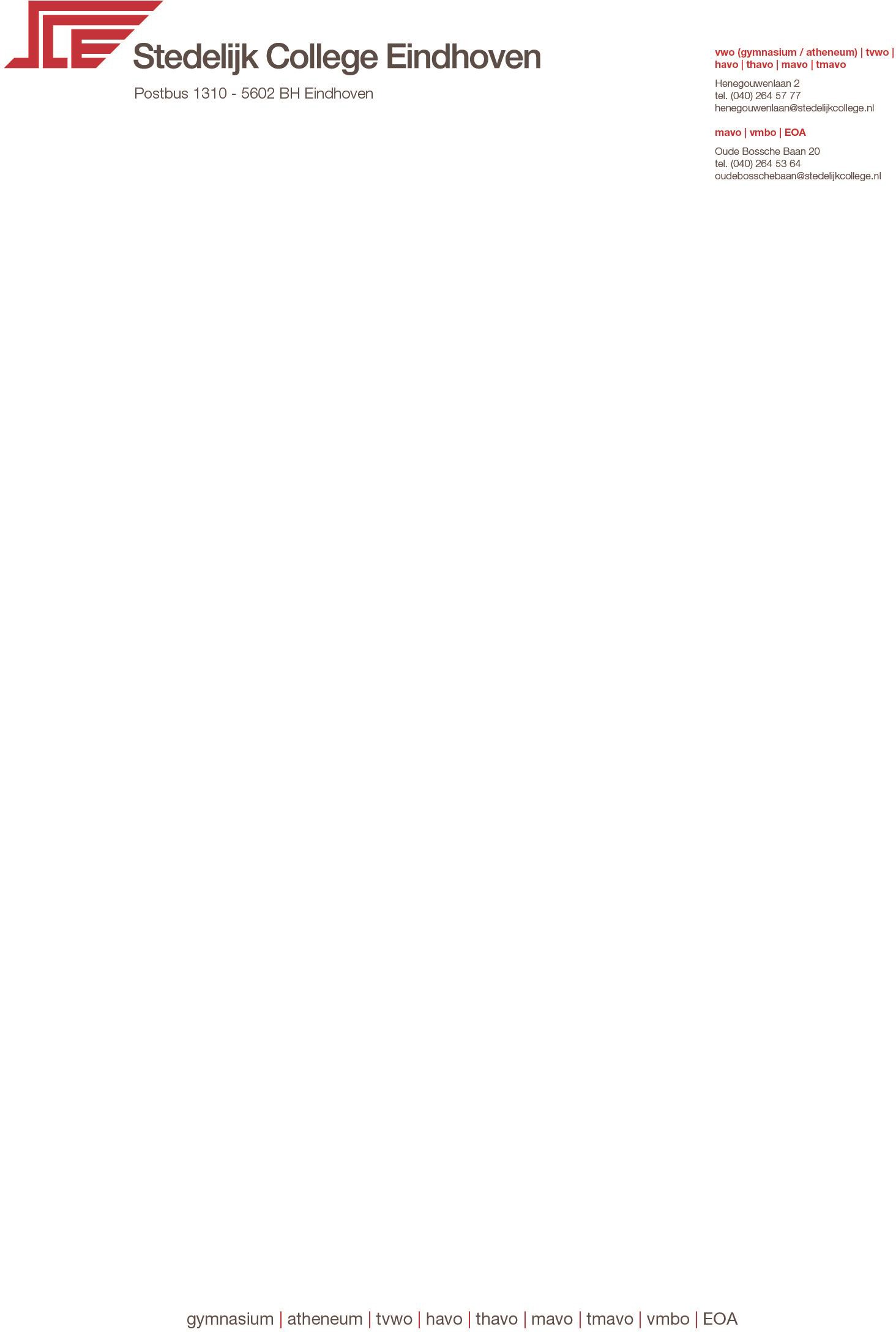 REQUEST FOR ADMISSION FIRST GRADE COURSE YEAR 2023 - 2024The undersigned applies for admission for his / her son / daughter to the 1st grade of:(tick your choice)O GYMNASIUM (vwo)	O BILINGUAL GYMNASIUM (vwo)O ATHENEUM (vwo)	O BILINGUAL ATHENEUM (vwo)O ATHENEUM (vwo) / HAVO	O BILINGUAL ATHENEUM (vwo) / HAVOO HAVO / MAVO	O BILINGUAL HAVO / MAVOO MAVO				        O BILINGUAL MAVO	STUDENT data	Data on parents / guardians / carers and family compositionParent / guardian / carer 1*:Parent / guardian / carer 2*:Family:* delete as appropriate	Data relating to SCHOOL OF ORIGIN* delete as appropriate6. 	SignatureThe undersigned, parent / guardian* of the pupil mentioned in this form applies for admission for this pupil to the Stedelijk College Eindhoven, for the ticked course at the Henegouwenlaan location. The undersigned has therefore completed the data completely and truthfully. The undersigned agrees to request data from the school of origin.*delete as appropriateName parent / guardian* 1: 	Place and date		Signature _________________________	_________________________		_________________________		Parent / guardian* 1 signs with the consent of parent / guardian* 2.Name parent / guardian* 2:	Place and date:		Signature_________________________	_________________________	_________________________The information you provide is registered in accordance with the Privacy Statement of SILFO. You can read this on the school's website. Student last name First names in full First name Gender O man	O woman	O different O man	O woman	O different O man	O woman	O different O man	O woman	O different Date of birth Place of birth Place of birth Country of birth Date in the  Netherlands Date in the  Netherlands Nationality Citizen service number Citizen service number Address * No. Zip code Residence Telephone number *this address is used as a postal address *this address is used as a postal address *this address is used as a postal address *this address is used as a postal address Above you have given the official surname, as it is known at the civil registry. If the student wants to be  addressed with a different name at school, please mention this different name here: Above you have given the official surname, as it is known at the civil registry. If the student wants to be  addressed with a different name at school, please mention this different name here: Above you have given the official surname, as it is known at the civil registry. If the student wants to be  addressed with a different name at school, please mention this different name here: Above you have given the official surname, as it is known at the civil registry. If the student wants to be  addressed with a different name at school, please mention this different name here: Above you have given the official surname, as it is known at the civil registry. If the student wants to be  addressed with a different name at school, please mention this different name here: Surname Initials Relation to the student Address equal to student YES / NO*       if NO please fill in the other address details YES / NO*       if NO please fill in the other address details YES / NO*       if NO please fill in the other address details Address No. Zip code Residence Fixed phone number Work phone number Mobile number E-mail address Surname Initials Relation to the student Address equal to student YES / NO*         if NO please fill in the other address details YES / NO*         if NO please fill in the other address details YES / NO*         if NO please fill in the other address details Address No. Zip code Residence Fixed phone number Work phone number Mobile number E-mail address Family composition O 2-parent family		O 1-parent family O co-parenting		O different Are there any other children in the family at this school?	YES / NO* Are there any other children in the family at this school?	YES / NO* Name of the primary school Name of group teacher Address Zip code Place Telephone number Previous education This year group 8 / different this year, namely * This year group 8 / different this year, namely * This year group 8 / different this year, namely * Number of years of education in the Netherlands:  Number of years of education in the Netherlands:  Number of years of education in the Netherlands:  Advice primary school Special education YES / NO* Do you agree with this advice?Other information Does your child have specific support needs? O no O yes, focused on:	O health (e.g.: vision, hearing, motor skills) 			O social / emotional issues (e.g.: conflict handling, fears) 			O learning delay / learning difficulties (e.g.: spelling, reading comprehension,			     planning)			O command of the Dutch language (development of skills, NT2) Room for explanation: O My son / daughter would like to be eligible for the program more- and highly gifted (MHB program) O My son / daughter would like to be eligible for the Tweetalig International Program TIP (extra Dutch as a second language)  O My son / daughter would like to be eligible for the Campus 5. 	Comments / notes SOM llnr.SOM d.d.Po/vo d.dControl ID